中共巴中市委政策研究室2019年度部门决算目  录公开时间：2020年9月3日第一部分  部门概况一、基本职能及主要工作二、机构设置第二部分  年度部门决算情况说明一、收入支出决算总体情况说明二、收入决算情况说明三、支出决算情况说明四、财政拨款收入支出决算总体情况说明五、一般公共预算财政拨款支出决算情况说明六、一般公共预算财政拨款基本支出决算情况说明七、“三公”经费财政拨款支出决算情况说明八、政府性基金预算支出决算情况说明九、国有资本经营预算支出决算情况说明十、其他重要事项的情况说明第三部分 名词解释第四部分 附件附件1附件2第五部分 附表一、收入支出决算总表二、收入决算表三、支出决算表四、财政拨款收入支出决算总表五、财政拨款支出决算明细表六、一般公共预算财政拨款支出决算表七、一般公共预算财政拨款支出决算明细表八、一般公共预算财政拨款基本支出决算表九、一般公共预算财政拨款项目支出决算表十、一般公共预算财政拨款“三公”经费支出决算表十一、政府性基金预算财政拨款收入支出决算表十二、政府性基金预算财政拨款“三公”经费支出决算表十三、国有资本经营预算支出决算表第一部分 部门概况一、基本职能及主要工作（一）主要职能主要围绕市委中心工作，针对全市经济、政治、文化、社会和生态文明等方面的重大问题进行调查研究，提出意见和建议，供市委决策参考；根据市委指示，起草、参与起草或组织有关部门共同起草、修改市委重要文稿；组织协调区县和市级机关调研力量，完成市委确定的重大问题和热难点问题的调查研究；负责市委全面深化改革工作的统筹协调、督促落实、总结宣传工作。下属事业单位市决咨办负责市委市政府决策咨询的课题统筹、活动筹办、专家联络等工作。下属事业单位《调研与决策》编辑部，主要负责《调研与决策》、《领导参阅》等内刊的文稿收集、编辑校对、发行报送工作。（二）2019年重点工作完成情况2019年，市委政研室全面贯彻落实中央和省、市委决策部署，紧扣中心工作和发展大局，认真履行调查研究、深化改革、决策咨询职能职责，年度综合目标考核首次跨入第一方阵。1.围绕中心大局开展调查研究。紧扣贯彻落实中央、省委、市委重大决策部署，拟定全市重点调研指导课题、室内重大调研课题。完成《巴中营商环境调查》《巴中开行动车可行性调查》《关于进一步发挥经开区经济引擎作用调查》《关于加快推动巴中文旅融合发展调查》《关于加快推进中医药产业发展调查》等20余篇调研报告，7篇调研报告得到市委、市政府领导的肯定性批示。《党的十八大以来巴中改革工作推进情况调查报告》总结的巴中经验得到省委改革办的充分肯定。精心研究起草重要文稿，完成《中共巴中市委关于推进城乡基层治理制度创新和能力建设的意见》《全市2020年经济工作要点》和市委主要领导蹲点报告《脱贫攻坚调查与思考》等市委安排文稿的起草工作，以文辅政的职能较好发挥。2.聚焦关键推进全面深化改革。出台《巴中市贯彻落实党的十九大报告重要改革举措实施规划（2019年—2022年）》，建立年度改革任务台账，逐项分解下达年度改革任务。筹备召开市委深改会3次、全市重点领域改革现场推进会1次。聚力推进重点领域改革，推动出台《加快县域经济突破发展2019年工作方案》《巴中市促进民营经济健康发展十条措施》《关于加快全域旅游发展的意见》《巴中市促进旅游业发展扶持奖励措施》等改革方案、文件70个。高质量完成国、省级改革试点37项，探索的20余条经验被国、省肯定推广。精心整理编辑《进军改革新时代——巴中市十大改革案例》，巴中改革探索实践得到省委改革办充分肯定，川东北片区改革座谈会在我市召开，年度深化改革考核保持全省第一方阵。3.汇智聚力推动决策咨询工作。完成决咨委换届，成立市委市政府第二届决策咨询委员会，调整优化决咨委专家人员组成。组织召开驻巴专家委员“巴中高质量发展”决策咨询座谈会。“巴中经开区创建国家级经开区专题研究”“巴中市特色农业跟踪调查”等5个年度决咨课题全面完成。配合完成省决咨委“改革创新激发县域经济发展活力”“美丽宜居乡村推进评估情况调研”“四川面向2035年经济社会发展战略研究”“全省5+1企业发展情况调查”等省委重大决咨课题调研。完成《第一届决策咨询委员会课题成果汇编》。实现对专家委员的有效联络与服务，充分调动专家委员工作积极性。二、机构设置中共巴中市委政策研究室下属二级事业单位共1个。纳入政研室2019年度部门决算编制范围的二级预算单位包括：《调研与决策》编辑部第二部分 2019年度部门决算情况说明收入支出决算总体情况说明2019年度收支总计1017.52万元。与2018年相比，收入减少1.36万元，减少0.24%，变动的主要原因是：2019年政研室机关收入比2018年增加23.38万元，《调研与决策》编辑部收入比2018年减少24.74万元；支出增加35.14万元，增长8.3%，变动的主要原因是工资福利支出增加10.43万元，商品服务支出增加24.71万元。（图1：收、支决算总计变动情况图）（柱状图）二、收入决算情况说明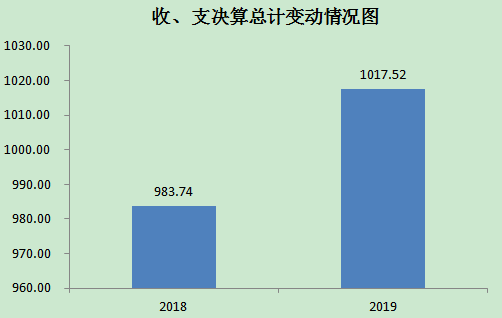 2019年，收入合计561.31万元，其中：一般公共预算财政拨款收入425.59万元，占75.82%；上年度结转结余经费135.72元，占24.18%；政府性基金预算财政拨款收入0万元，占0%；上级补助收入0万元，占0%；事业收入0万元，占0%；经营收入0万元，占0%；附属单位上缴收入0万元，占0%；其他收入0万元，占0%。（图2：收入决算结构图）（饼状图）三、支出决算情况说明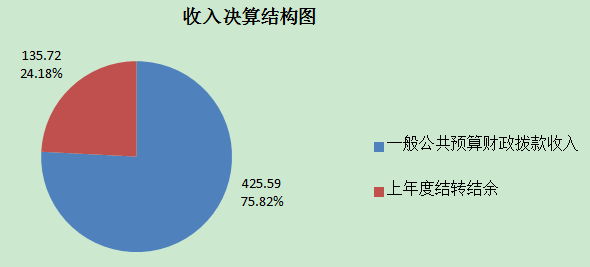 2019年，支出合计456.21万元，其中：基本支出281.14万元，占61.63%；项目支出175.07万元，占38.37%；上缴上级支出0万元，占0%；经营支出0万元，占0%；对附属单位补助支出0万元，占0%。（图3：支出决算结构图）（饼状图）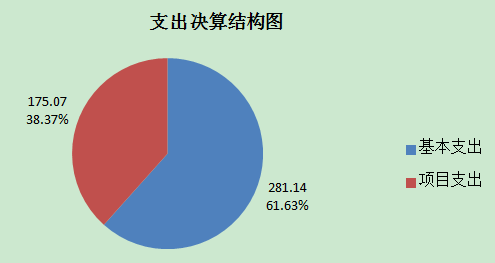 四、财政拨款收入支出决算总体情况说明2019年，收支总计1017.52万元。与2018年相比，收入减少1.36万元，减少0.24%，变动的主要原因是：2019年政研室机关收入比2018年增加23.38万元，《调研与决策》编辑部收入比2018年减少24.74万元；支出增加35.14万元，增长8.3%，变动的主要原因是工资福利支出增加10.43万元，商品服务支出增加24.71万元。（图4：财政拨款收、支决算总计变动情况）（柱状图）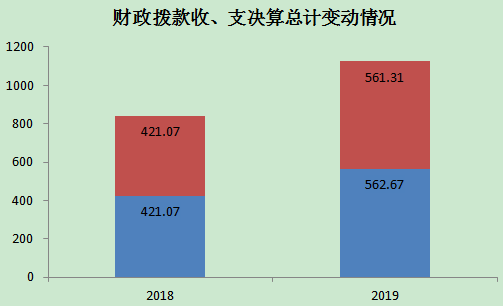 五、一般公共预算财政拨款支出决算情况说明（一）一般公共预算财政拨款支出决算总体情况2019年，一般公共预算财政拨款支出456.21万元，占本年支出合计的100%。与2018年相比，一般公共预算财政拨款支出增加35.14万元，增加8.34%。变动的主要原因是人员增减变化，工资福利费用增加。（图5：一般公共预算财政拨款支出决算变动情况）（柱状图）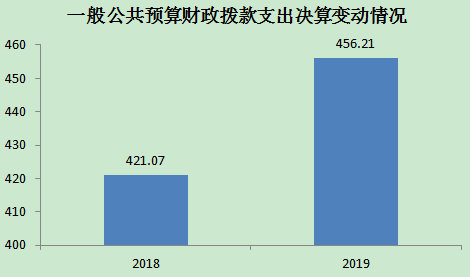 （二）一般公共预算财政拨款支出决算结构情况2019年，一般公共预算财政拨款支出456.21万元，主要用于以下方面:一般公共服务（类）支出414.18万元，占90.79%；教育（类）支出0万元，占0%；科学技术（类）支出0万元，占0%；文化旅游体育与传媒（类）支出0万元，占0%；社会保障和就业（类）支出18.9万元，占4.14%；卫生健康支出10.07万元，占2.2%；住房保障支出13.06万元，占2.87%；其余功能科目支出0万元，占0%。（图6：一般公共预算财政拨款支出决算结构）（饼状图）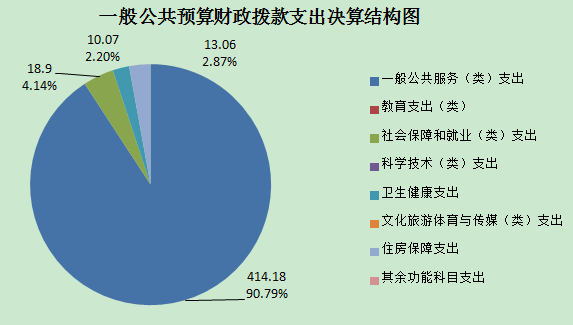 （三）一般公共预算财政拨款支出决算具体情况2019年一般公共预算支出决算数为456.21，完成预算的107.19%。其中：1.一般公共服务:行政运行支出决算161.76万元，完成预算的100.32%；一般行政管理事务和其他党委办公厅（室）及相关机构事务支出决算合计175.08万元，完成预算的122.3%；事业运行77.34万元，完成预算的99.6%。决算数大于预算数的主要原因是部分项目在本年度完成支出，用上年结转结余经费列支。2.社会保障和就业:机关事业单位基本养老保险缴费支出18.9万元，完成预算的97.88%。决算数小于预算数的主要原因是部分支出应支未支。3.卫生健康:行政单位医疗支出10.08万元，完成预算的98.44%；事业单位医疗2.86万元，完成预算的100%；公务员医疗补助1.35万元，完成预算的100%。决算数小于预算数的主要原因是部分支出应支未支。4.住房保障支出:住房公积金支出13.06万元，完成预算的93.29%。决算数小于预算数的主要原因是部分支出应支未支。六、一般公共预算财政拨款基本支出决算情况说明2019年一般公共预算财政拨款基本支出281.13万元，其中：人员经费218.76万元，主要包括：基本工资、津贴补贴、奖金、绩效工资、机关事业单位基本养老保险缴费、职工基本医疗保险缴费、公务员医疗费补助缴费、其他社会保障缴费、住房公积金、其他工资福利支出。日常公用经费62.37万元，主要包括：办公费、印刷费、邮电费、差旅费、维修（护）费、会议费、公务接待费、劳务费、工会经费、福利费、公务用车运行维护费、其他交通费、其他商品和服务支出、办公设备购置。七、“三公”经费财政拨款支出决算情况说明（一）“三公”经费财政拨款支出决算总体情况说明2019年“三公”经费财政拨款支出决算为7.38万元，完成预算78.1%，决算数小于预算数的主要原因是部分款项应支未支。（二）“三公”经费财政拨款支出决算具体情况说明2019年“三公”经费财政拨款支出决算中，因公出国（境）费支出决算0万元，占0%；公务用车购置及运行维护费支出决算7.06万元，占预算的98.06%；公务接待费支出决算0.32万元，占预算的14.22%。具体情况如下：（图7：“三公”经费财政拨款支出结构）（饼状图）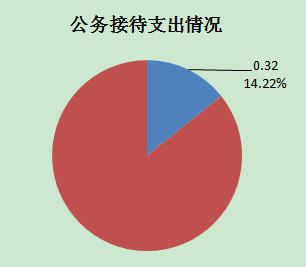 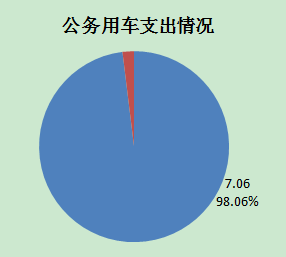 1.因公出国（境）经费支出0万元，完成预算0%。全年安排因公出国（境）团组0次，出国（境）0人。因公出国（境）支出决算比2018年增加/减少0万元，增长/下降0%。2.公务用车购置及运行维护费支出7.06万元,完成预算98.06%。公务用车购置及运行维护费支出决算比2018年增加2.43万元，增长52.48%。主要原因是脱贫攻坚工作公务用车量大幅增加。其中：公务用车购置支出0万元。全年按规定更新购置公务用车0辆，金额0元。截至2019年12月底，单位共有公务用车1辆，其中：主要领导干部用车0辆、机要通信用车0辆、应急保障用车0辆、 执法执勤用车0辆、其他用车1辆。公务用车运行维护费支出7.06万元。主要用于单位内部满足派车条件的因公出差车辆保障，所需的公务用车燃料费、维修费、过路过桥费、保险费等支出。3.公务接待费支出0.32万元，完成预算的14.22%。公务接待费支出决算比2018年减少2.18万元，下降87.2%。主要原因：一是2019调整预算削减部分资金。二是部分接待支出费用于2020年支出。其中：国内公务接待支出0.32万元，主要用于开展业务活动开支的交通费、用餐费等。国内公务接待1批次，14人次（不包括陪同人员），共计支出0.32万元，具体内容包括：省决咨委来巴开展美丽宜居乡村推进情况评估调研。外事接待支出0万元，外事接待0批次，0人，共计支出0万元。八、政府性基金预算支出决算情况说明2019年政府性基金预算拨款支出0万元。国有资本经营预算支出决算情况说明2019年国有资本经营预算拨款支出0万元。十、其他重要事项的情况说明（一）机关运行经费支出情况2019年，市委政策研究室机关运行经费支出37.04万元，比2018年减少3.22万元，下降8%，主要原因是严格按照财政削减相关经费标准的要求制定预算与支付。（二）政府采购支出情况2019年，市委政策研究室政府采购支出总额0万元，其中：政府采购货物支出0万元、政府采购工程支出0万元、政府采购服务支出0万元。授予中小企业合同金额0万元，占政府采购支出总额的0%。（三）国有资产占有使用情况截至2019年12月31日，市委政策研究室共有车辆1辆，其中：主要领导干部用车0辆、机要通信用车0辆、应急保障用车0辆、其他用车1辆，其他用车主要是用于单位内部满足派车条件的因公出差车辆保障。单价50万元以上通用设备0台（套），单价100万元以上专用设备0台（套）。（四）预算绩效管理情况根据预算绩效管理要求，本部门（单位）在年初预算编制阶段，组织有关人员对市委深化改革委办公室经费、市委市政府决策咨询委员会及办公室工作经费、《调研与决策》编辑部办公经费等项目开展了预算事前绩效评估，对3个项目编制了绩效目标；预算执行过程中，对3个项目开展绩效监控，年终执行完毕后，对3个项目开展了绩效目标完成情况自评。本部门按要求对2019年部门整体支出开展绩效自评的情况为：本室全面贯彻落实中央和省、市委决策部署，紧扣中心工作和发展大局，认真履行调查研究、深化改革、决策咨询职能职责，年度综合目标考核首次跨入第一方阵，预算绩效达到年初预定目标。1.项目绩效目标完成情况。本室在2019年度部门预算项目支出绩效中反应“智库建设工作经费”“巴中市决策咨询委员会及办公室工作经费”“巴中市委深化改革领导小组办公室工作经费”“调研工作经费”等4个项目绩效目标实际完成情况。（1）“智库建设工作经费”项目绩效目标完成情况综述。项目全年预算数5.4万元，执行数为3.87万元，完成预算的71.7%。通过项目实施，完成市委关于“市委政研室要履行牵头协调服务职能，加强与市直有关部门沟通，创新管理服务方式，着力搭建市内外智库信息共享、交流会商、成果转化平台，与市外高端智库及知名专家学者建立常态化的联系、联络、联谊机制，制定邀请市外高端智库专家来巴举办讲座或专题研讨的年度计划”等任务，调查研究发布协作课题并总结交流，邀请中共中央政研室专家等市外高端智库专家来巴对县处级干部专题讲课，订阅“安邦智库”咨询信息为市委提供决策服务。发现的主要问题：与市级智库联系不够紧密，协同开展工作频次不够高。下一步改进措施：加强与市级智库协作，共同开展更多参谋服务工作。（2）“巴中市决策咨询委员会及办公室工作经费”项目绩效目标完成情况综述。项目全年预算数100万元，执行数为81.49万元，完成预算的81.49%。通过项目实施，完成决咨委各位专家联络对接服务、会议筹办、材料起草、资料搜集等日常事务，促进专家委员积极主动关心巴中、了解巴中，有针对性为巴中提供意见建议或在有关场合与领域为巴中鼓与呼，决咨委“思想库”“智囊团”功能进一步提升，决咨委运行更科学，工作能推陈出新保障。发现的主要问题：少数课题研究进度滞后，预算经费支出相应滞后。下一步改进措施：增添措施，加强督促，确保年度课题按时结题，预算经费按预定计划支付。（3）“巴中市委深化改革领导小组办公室工作经费”项目绩效目标完成情况综述。项目全年预算数10万元，执行数为41.45万元，完成预算的414.5%，超出部分由2018年度深改结转经费列支。通过项目实施，促进了中央、省委各项改革部署落地落实，逐步提升全市各级的治理能力，完善治理体系。日常运转高效有序，按时按质完成市委、省委改革办等上级机构部署的工作任务，对50个重点专项改革开展督察，了解掌握推进情况，指出存在的问题，牵头单位形成问题整改报告。发现的主要问题：改革经验总结宣传不够。下一步改进措施：加大巴中改革经验总结宣传力度，推介更多巴中改革案例。（4）“调研工作经费”项目绩效目标完成情况综述。项目全年预算数7.4万元，执行数为4.97万元，完成预算的67.16%。通过项目实施，促进了中央、省委各项改革部署落地落实，逐步提升全市各级的治理能力，完善治理体系。日常运转高效有序，按时按质完成市委、省委改革办等上级机构部署的工作任务，对50个重点专项改革开展督察，了解掌握推进情况，指出存在的问题，牵头单位形成问题整改报告。发现的主要问题：开展调研的数量较少，有价值的建议少。下一步改进措施：明确任务到科室、到人，增加调研数量和质量。2.部门绩效评价结果。本部门按要求对2019年部门整体支出绩效评价情况开展自评，《市委政策研究室部门2019年部门整体支出绩效评价报告》见附件（附件1）。本部门自行组织开展对决策咨询委员会及办公室工作的经费项目绩效评价，《决咨办工作经费项目2019年绩效评价报告》见附件（附件2）。（非涉密部门均需公开部门整体支出评价报告，部门自行组织的绩效评价情况根据部门实际公开，若未组织项目绩效评价，则只需说明部门整体支出绩效评价情况）第三部分 名词解释1.财政拨款收入：指单位从同级财政部门取得的财政预算资金。2.事业收入：无。3.经营收入：无。4.其他收入：无。5.用事业基金弥补收支差额：指事业单位在当年的财政拨款收入、事业收入、经营收入、其他收入不足以安排当年支出的情况下，使用以前年度积累的事业基金（事业单位当年收支相抵后按国家规定提取、用于弥补以后年度收支差额的基金）弥补本年度收支缺口的资金。6.年初结转和结余：指以前年度尚未完成、结转到本年按有关规定继续使用的资金。7.结余分配：指事业单位按照事业单位会计制度的规定从非财政补助结余中分配的事业基金和职工福利基金等。8、年末结转和结余：指单位按有关规定结转到下年或以后年度继续使用的资金。9.一般公共服务：党委办公厅（室）及相关机构事务包括（行政运行、一般行政管理事务、事业运行、其他党委办公厅及相关事务）、社会保障额和就业、卫生健康、住房保障等。10.社会保障和就业301类08-11款：机关事业单位基本养老保险缴费、职业年金缴费。11.医疗卫生与计划生育301类10、11款：职工基本医疗保险缴费、公务员医疗补助缴费、其他社会保险缴费。12.住房保障301类13款：住房公积金13.基本支出：指为保障机构正常运转、完成日常工作任务而发生的人员支出和公用支出。14.项目支出：指在基本支出之外为完成特定行政任务和事业发展目标所发生的支出。15.经营支出：指事业单位在专业业务活动及其辅助活动之外开展非独立核算经营活动发生的支出。16.“三公”经费：指部门用财政拨款安排的因公出国（境）费、公务用车购置及运行费和公务接待费。其中，因公出国（境）费反映单位公务出国（境）的国际旅费、国外城市间交通费、住宿费、伙食费、培训费、公杂费等支出；公务用车购置及运行费反映单位公务用车车辆购置支出（含车辆购置税）及租用费、燃料费、维修费、过路过桥费、保险费等支出；公务接待费反映单位按规定开支的各类公务接待（含外宾接待）支出。17.机关运行经费：为保障行政单位（含参照公务员法管理的事业单位）运行用于购买货物和服务的各项资金，包括办公及印刷费、邮电费、差旅费、会议费、福利费、日常维修费、专用材料及一般设备购置费、办公用房水电费、办公用房取暖费、办公用房物业管理费、公务用车运行维护费以及其他费用。第四部分 附件附件1中共巴中市委政策研究室2019年部门整体支出绩效评价报告一、单位概况（一）机构组成中共巴中市委政策研究室是中共巴中市委工作机关，加挂中共巴中市委全面深化改革委员会办公室牌子，内设办公室、调研一科、调研二科、改革推进科4个职能科室，下属巴中市决策咨询委员会办公室和巴中市《调研与决策》编辑部2个事业单位。（二）机构职能主要围绕市委中心工作，针对全市经济、政治、文化、社会和生态文明等方面的重大问题进行调查研究，提出意见和建议，供市委决策参考；根据市委指示，起草、参与起草或组织有关部门共同起草、修改市委重要文稿；组织协调区县和市级机关调研力量，完成市委确定的重大问题和热难点问题的调查研究；负责市委全面深化改革工作的统筹协调、督促落实、总结宣传工作。下属事业单位市决咨办负责市委市政府决策咨询的课题统筹、活动筹办、专家联络等工作。下属事业单位《调研与决策》编辑部，主要负责《调研与决策》、《领导参阅》等内刊的文稿收集、编辑校对、发行报送工作。（三）人员概况2019年机构改革核定行政编制10人，事业编制7人，机关工勤编制2人。2019年实际在岗行政人员8人、事业人员工7人、工勤人员2人，因工作需要借调1人、长聘1人。二、财政资金收支情况（一）财政资金收入情况市委政策研究室（含改革办、决咨办）上年结转资金1038728.19元（其中：结转基本支出32891.63元，结转项目支出1005836.56元）；2019年财政拨款收入3623292元（其中：行政运行1612403元，一般行政管理事务1431500元，事业运行218827元，社会保障和就业支出155824元，卫生健康支出87734元，住房保障支出117004元）。《调研与决策》编辑部上年结转项目资金69983.6元；2019年财政拨款收入632581元（其中：一般公共服务支出557746元，社会保障和就业支出37296元，卫生健康支出14566元，住房保障支出22973元）。（二）财政资金支出情况市委政策研究室（含改革办、决咨办）2019年总支出3871734.02元，其中，工资福利支出1819488.37元，项目支出2052245.65元。《调研与决策》编辑部2019年总支出690351.38元，其中，工资福利支出108108元，项目支出322284.38元。三、财政支出管理情况（一）制度建设情况1.工作制度方面。坚持用制度管人管事，修订完善室机关学习制度、考勤制度、财务管理制度等11项管理制度，编印室内部管理制度手册，进一步细化规范机关各项工作流程；制定《室内目标绩效管理办法（试行）》，不断提高室机关管理制度化、规范化水平。2.纪律制度方面。围绕落实中央八项规定精神及其实施细则，按照“严谨、规范、细致、高效”的原则，制定《增强干事激情强化担当作为提高工作水平十条措施》，严格落实“一岗双责”，制定党风廉政建设主体责任清单，营造了风清气正的政治生态和良好的工作环境。3.财务制度方面。严格按照室内制定的《政研室财务管理办法》《决咨委工作规则》《调研制度》《目标考核制度》等管理制度，实行分管领导责任制，严格审批程序，依法依规开支。坚持“先预算、后支出”，实行预算全覆盖，各项收入和支出全部纳入预算管理，统筹安排使用，优化使用结构，保证重点项目实施。4.内控制度方面。积极组织开展贯彻实施《行政事业单位内控规范》的工作，成立了内控工作领导小组，制定风险评估报告，定期开展自查、互查，完成了内部控制基础性评价工作，基本形成权责一致、制衡有效、运行顺畅、执行有力、管理科学的内部控制体系。（二）绩效目标管理情况1.夯实预算编制基础。根据市财政局《关于编制2019年市级部预算的通知》要求，财务分管领导牵头，财务人员与各科室负责人密切协作，认真核实、准确掌握人员编制、实有在职及各职级情况，据此测算出2019年度人员经费、公用经费的需求量。同时，根据职能职责和市委市政府交办、省委政研室安排的重点工作，及时研究申报2019年度项目经费及新增项目经费，完善资金申报资料及手续。2.切实做好预算编制工作。做好基本支出预算编制，合理科学规范编制预算报告和项目绩效报表，确保人员经费和日常公用经费编制科学准确。认真梳理、筛选、汇总2019年重点工作及项目经费需求，根据工作轻重缓急填报项目库。对于新增项目及时准备相关依据和经费预算明细，完善相关资金申报手续。2019年预算控制数下达后，我们对预算责任、指标、费用、定额等进行细化分解，明确绩效目标。3.做好绩效目标管理工作。从时间要求、质量、规模等方面加强目标绩效管理，绩效目标指向明确，符合国家政策法规和单位职能职责要求，从数量、成本、时效等方面细化量化绩效目标，确保在一定期限内如期实现。完善预算编制后续工作，按照财政局规定的时间节点逐级送审，确保预算编制质量，杜绝工作疏漏。（三）综合管理情况1.我室无政府性债务管理，未实施政府采购计划。2.资产管理情况。严格执行固定资产管理规定，对符合固定资产限额标准的财物，均纳入固定资产范围进行管理。建立固定资产台账，完善入库出库手续，确保每一件固定资产登记在册，领取人签字，责任落实到人。定期核对账目，确保账账相符、账实相符。完成国有资产全面清查工作，对清查出的毁损待报废资产按程序进行了报废处置。3.“三公”经费使用。公用经费坚持按预算、时间进度拨付，无预算、超预算项目禁止支付。坚持保工资、保运转、促发展，大力压缩一般性支出，严格按照通知要求压缩“三公经费”支出，确保单位日常工作正常运转。4.信息公开情况。根据市财政局统一安排，我们在规定时间按照统一格式、内容、口径分别在市政府网站公开了2018年部门决算、2019年部门预算信息，做到基础数据真实、准确、完整。5.依法接受财政监督情况。按照市财政局的统一部署，我室高度重视绩效考评工作，制定了绩效总目标，并依照国家政策法规规定和本部门实际情况，健全财务基础管理制度和约束机制，依法、有效地使用财政资金。对单笔资金在5000元以上的，均需要通过室务会集体决策，对项目资金的使用、核算都严格把关。积极主动配合接受财政审计监督检查。（四）综合绩效情况2019年，市委政研室全面贯彻落实中央和省、市委决策部署，紧扣中心工作和发展大局，认真履行了调查研究、深化改革、决策咨询职能职责，年度综合目标考核首次跨入第一方阵。1.围绕中心大局开展调查研究。紧扣贯彻落实中央、省委、市委重大决策部署，拟定全市重点调研指导课题、室内重大调研课题。完成《巴中营商环境调查》《巴中开行动车可行性调查》《关于进一步发挥经开区经济引擎作用调查》《关于加快推动巴中文旅融合发展调查》《关于加快推进中医药产业发展调查》等20余篇调研报告，7篇调研报告得到市委、市政府领导的批示。《党的十八大以来巴中改革工作推进情况调查报告》总结的巴中经验得到省委改革办的充分肯定。精心研究起草重要文稿，完成《中共巴中市委关于推进城乡基层治理制度创新和能力建设的意见》《全市2020年经济工作要点》和市委主要领导蹲点报告《脱贫攻坚调查与思考》等市委安排文稿的起草工作，以文辅政的职能较好发挥。2.聚焦关键推进全面深化改革。出台《巴中市贯彻落实党的十九大报告重要改革举措实施规划（2019年—2022年）》，建立年度改革任务台账，逐项分解下达年度改革任务。筹备召开市委深改会3次、全市重点领域改革现场推进会1次。聚力推进重点领域改革，推动出台《加快县域经济突破发展2019年工作方案》《巴中市促进民营经济健康发展十条措施》《关于加快全域旅游发展的意见》《巴中市促进旅游业发展扶持奖励措施》等改革方案、文件70个。高质量完成国、省级改革试点37项，探索的20余条经验被国、省肯定推广。精心整理编辑《进军改革新时代——巴中市十大改革案例》，巴中改革探索实践得到省委改革办充分肯定，川东北片区改革座谈会在我市召开，年度深化改革考核保持全省第一方阵。3.汇智聚力推动决策咨询工作。完成决咨委换届，成立市委市政府第二届决策咨询委员会，调整优化决咨委专家人员组成。组织召开驻巴专家委员“巴中高质量发展”决策咨询座谈会。“巴中经开区创建国家级经开区专题研究”“巴中市特色农业跟踪调查”等5个年度决咨课题全面完成。配合完成省决咨委“改革创新激发县域经济发展活力”“美丽宜居乡村推进评估情况调研”“四川面向2035年经济社会发展战略研究”“全省5+1企业发展情况调查”等省委重大决咨课题调研。完成《第一届决策咨询委员会课题成果汇编》。实现对专家委员的有效联络与服务，充分调动专家委员工作积极性。四、评价结论及建议（一）评价结论从整体上看，2019 年我室资金使用决策正确、资金管理规范、项目管理到位、政策执行有力，有效提升了财政资金的使用效率。各项项目资金以资金节约高效使用为原则，确保市委市政府审定的重点调研课题和决策咨询活动高质量完成，在保证各项任务顺利完成的同时，严格落实厉行节约原则，人员经费支出、公共支出严格遵照各项制度执行。三公经费的使用严格控制在预算申报的范围内。（二）存在问题通过财政支出绩效自我评价，让我们系统了解了项目绩效评价的内容和精神，做到了按政策规定设立，绩效目标比较清晰、细化，管理规范，目标考核逗硬，资金使用合法合规、真实有据，核算及时，同时也让我们认识到还有些不足，特别是在业务管理上，制度建设还有待加强，项目预算方案还可以更具体、更细化。（三）改进建议在今后工作中，我们将不断努力完善制度，细化方案，强化监督落实。同时建议根据我室实际情况，适当提高年初部门预算额度，增加相关项目支出预算。附件2决咨办工作经费项目2019年绩效评价报告一、项目概况（一）项目基本情况项目主管部门职能：市委政研室为市决咨办主管部门，负责市决咨委工作协调及对市决咨办的领导管理，对市决咨办经费支出进行监管、审核和报销。项目立项和资金申报依据：根据巴委办〔2013〕155号文件，成立巴中市决策咨询委员会；根据巴编办〔2013〕141号文件设立巴中市决策咨询委员会办公室，负责市决咨委日常工作；根据巴编办发〔2017〕65号文件，明确市决咨办为市委政研室下属正科级公益一类事业单位。资金管理办法制定情况：2019年，市决咨委换届改组后，对上届财务管理办法及有关制度进行修订，形成新的《决咨委工作制度》《决咨委课题管理细则》《决咨办财务管理办法》（巴咨委发〔2019〕2号），明确每年度专家委员资料费为2000元，决咨委重点课题调研经费一般按每个5-8万元安排，各专家组重点课题按每个2-3万元安排，咨询服务费、课题评审费标准为每人每天税后2000元等。资金分配的原则及考虑因素：以资金节约高效使用为原则，确保市委市政府审定的重点课题和决策咨询活动高质量完成，实现对专家委员的有效联络与服务，充分调动专家委员工作积极性。 (二)项目绩效目标1.项目主要内容根据评价时间范围（2019年一般公共预算安排的财政支出）要求，项目绩效目标主要为以下内容：完成决咨委换届工作，认真做好5个左右全市经济社会发展重难点课题研究，开展1-2次重大战略规划及行政决策咨询论证活动，完成市委市政府领导交办的有关工作任务，加强专家联络服务。2.项目应实现的具体绩效目标完成决咨委换届工作。立足市情和上届专家作用发挥情况，调整优化决咨委专家人员组成，促进新一届决咨委结构更合理、作用发挥更突出。认真做好课题研究。紧扣市委市政府中心工作，紧密结合巴中实际，精心征集、筛选并报市委市政府审定重点决咨课题5个，注重课题成果的针对性、前瞻性、可操作性，为市委市政府决策提出可操作的具体建议。有序开展决咨活动。组织开展好驻巴、驻蓉专家委员决策咨询座谈会，就巴中十四五规划前期研究和融入成渝经济区等进行主题咨询，为领导提供决策参考。加强专家联络服务。加强与委内专家日常联络和服务，激发其主动服务和建言献策巴中热情；加强与省决咨委及部分委外专家联系，为其来巴调研提供服务，为巴中发展智力支持及不同层面的决策重视。  3.项目资金申报相符性。项目申报内容与具体实施内容相符，申报目标合理可行。二、项目资金申报及使用情况(一)项目资金申报及批复情况项目资金申报及批复情况：2019年初，申报项目资金120万元，巴财预项〔2019〕251号文件批复市决咨委及办公室工作经费30万元。年中因工作需要，申请追加工作经费70万元，巴财〔2018〕107号文件批复追加70万元。(二)资金计划、到位及使用情况1.项目资金计划及到位：巴财预项〔2019〕251号文件下达工作经费30万元，于2019年3月19日到位。巴财〔2018〕107 号文件批复追加经费70万元，于2019年11月14日到位。2.资金使用：市决咨委及办公室工作经费支出：课题调研经费和评审经费为304807.43元（包括：巴中经开区创建国家级经开区课题调研经费5万元、评审费12372.65元，巴中市民营经济发展研究课题调研经费5万元、评审费13134.58元，后非洲猪瘟时代巴中生猪产业发展研究课题调研经费 5万元、评审费10103.52元，青钱柳产业发展研究课题调研经费5万元、评审8082.81元，巴中特色农业跟踪调查研究课题调研经费 5万元、评审费11113.87元），专家委员年度资料费10.4万元，驻蓉、驻巴专家委员决策咨询座谈会专家咨询费34351.97元，编印《2019年度决策咨询文集》4.55万元，各类会务、差旅等费用共计9.2万元，办公及日常支出9.8万元。共计67.9万元（其中跨年度支付11.8万元），结余32.1万元。 (三)项目财务管理情况项目经费严格按照单位财务制度和预算支出范围使用，项目资金支付严格按照项目实施完成情况进行支付，项目资金做到单独核算、专款专用。但由于决咨委调研咨询工作需要和专家委员组实际，部分存在重大课题研究时间跨度较长经费支付不及时、部分老领导老专家公务开支未刷公务卡等问题。三、项目实施及管理情况（一）项目组织架构及实施流程项目严格按照决咨委章程和《决咨委工作制度》《决咨委课题管理细则》《决咨办财务管理办法》等规章组织实施。重大调研课题和重大决策主题咨询实施流程：选题在充分征求各级各部门意见的基础上经反复论证筛选后报市委市政府审定实施；项目确定后，根据工作需要采取公开招标、竞争性谈判、直接委托、合作研究等多种方式予以实施；研究课题实行申报方（或被委托方）负责人（以下简称课题负责人）责任制，按照约定及时组织开展深入调研，及时报告研究进度，按时提交课题成果；市决咨委主任会议邀请专家对课题成果进行认真评审，评审通过后才能结题。（二）项目管理情况市决咨委在项目实施过程中，严格按照有关法律法规和决咨委章程、工作制度（含会议制度、考察制度、服务专家制度、课题管理制度、调查研究制定）、课题管理细则等加强项目管理，做到项目目标设定依据充分、明确、合理，项目实施有专人负责，项目进行前进行集体研究讨论，项目进行时有负责人及时跟踪项目实施情况，并及时提出意见和建议，实现项目管理与过程管理有机结合。（三）项目监管情况市委政研室切实履行主管部门责任，加强对市决咨委工作协调配合以及对市决咨办的领导管理，加强对项目设立、项目实施推进、对项目验收成果利用、财务支出与报销的审核监管，提升项目绩效质量。四、目标及绩效完成情况	(一)目标任务完成情况1.目标任务量完成情况。截止评价时点，决咨委换届、重点课题研究、重大决策主题咨询等各项任务均已完成。2.目标质量完成情况。对照目标计划，我们高标准把控并全面实现各项目质量目标，特别是形成的重点课题成果报告全部获得市委市政府领导肯定性批转，决策参谋职能进一步凸显，有效助力巴中发展。其中，市委增斌书记对《巴中民营经济发展研究报告》批示“结合工作部署和落实，积极采纳决咨委相关建议”，对《后非洲猪瘟时代巴中市生猪产业发展研究报告》批示“请李映、王毅同志阅研，在草拟我市生猪复产保供若干措施中参考”；何平市长对《巴中特色农业跟踪调查报告》批示“报告针对性、操作性都较强，对我市特色农业产业发展具有普遍的指导意义”，对《巴中青钱柳产业发展研究报告》批示“此报告具有较强的学习参考价值，可以南江示范，总结经验后再考虑面上推广”；王善平常务副市长对《巴中经开区创建国家级经开区专题研究报告》批示“请巴中经开区管委会阅研，形成创建工作具体措施”。3.目标进度完成情况。按照市委市政府下达的决策咨询工作目标，全面完成2019年度目标进度任务。（二）项目效益情况组织协调完成的课题报告和咨询活动，集聚了专家智慧，收获了很多有针对性、前瞻性的意见建议，许多课题研究成果和专家建议被市委政府及有关部门吸收转化为决策实践，取得了良好的经济效益、社会效益、可持续效益，服务对象满意度较高。其中，市决咨委《巴中民营经济发展研究报告》中提出的营商环境指标体系建设已成为我市创建一流营商环境工作中的重要组成部分，《巴中经开区创建国家级经开区专题研究报告》对我市坚定并持续开展国开区创建工作提供了重要参考，《巴中青钱柳产业发展研究报告》促进了我市将青钱柳作为道地药材五个大宗产品之一的品牌建设工作，《巴中市特色农业产业跟踪调查报告》中提出的适度扩张茶叶、审慎发展核桃、精准发展巴药、规模发展生态养殖等对策措施转化推动全市特色农业高质量发展提供了重要支撑。五、评价总结项目实施以来，市决咨委和市委政研室一直严格按照项目绩效管理办法执行，并取得了预定的目标绩效。严格按照项目规定使用项目资金，严禁改变用途或挪用项目资金现象发生，严格按照项目实施进度拨付项目资金，保证了项目预算执行的规范性和及时性，保障了项目实际完成质量达到预期质量目标要求，项目质量达标率100%。六、存在的问题及建议存在的相关问题：项目推进时序有偏差，资金兑付进度不规范。原因：由于课题研究大多前期调研时间较长，目前均以年初立项、年中推进、年底结题的模式推进，客观存在年底集中结题甚至跨年度结题报送等情况，加之市决咨委2019年7月23日才正式换届，年度有效工作时间仅5个月，工作进度受到影响。下一步改进举措：对重大课题提前谋划、尽早实施、严控进度；对公务开支实行一事一结，力争当月开支当月报销。七、2019年绩效评价中存在问题整改情况2019年绩效评价中，市决咨委及办公室工作经费得分93分，属中等略偏下水平，对市财政局提出“绩效管理意识不到位、绩效目标设立不科学、项目资金管理不规范、财务核算机制不健全”等问题，我们深刻剖析原因，并制定及落实“量出为入，树牢绩效管理意识”“有序支出，科学编制绩效目标”“层层把关，规范项目资金使用”“强化监管，健全财务核算机制”等整改措施，形成了“绩效管理意识入脑入心”“项目资金使用规范有序”“财务核算机制不断健全”等整改成效。今后，我们将进一步树牢“用钱必问效、无效必问责”的绩效管理理念，加强对财政项目资金管理，强化支出责任和制度建设，提高市决咨委及其办公室工作经费的使用效益，为巴中经济社会发展提供高质量智力服务。第五部分 附表一、收入支出决算总表二、收入决算表三、支出决算表四、财政拨款收入支出决算总表五、财政拨款支出决算明细表六、一般公共预算财政拨款支出决算表七、一般公共预算财政拨款支出决算明细表八、一般公共预算财政拨款基本支出决算表九、一般公共预算财政拨款项目支出决算表十、一般公共预算财政拨款“三公”经费支出决算表十一、政府性基金预算财政拨款收入支出决算表十二、政府性基金预算财政拨款“三公”经费支出决算表十三、国有资本经营预算支出决算表项目绩效目标完成情况表
(2019 年度)项目绩效目标完成情况表
(2019 年度)项目绩效目标完成情况表
(2019 年度)项目绩效目标完成情况表
(2019 年度)项目绩效目标完成情况表
(2019 年度)项目绩效目标完成情况表
(2019 年度)项目名称项目名称项目名称智库建设工作经费智库建设工作经费智库建设工作经费预算单位预算单位预算单位市委政策研究室市委政策研究室市委政策研究室预算执行情况(万元)预算数:预算数:5.4执行数:3.87预算执行情况(万元)其中-财政拨款:其中-财政拨款:5.4其中-财政拨款:3.87预算执行情况(万元)其它资金:其它资金:0其它资金:0年度目标完成情况预期目标预期目标预期目标实际完成目标实际完成目标年度目标完成情况根据市委关于加强智库建设的要求，完成市委关于“市委政研室要履行牵头协调服务职能，加强与市直有关部门沟通，创新管理服务方式，着力搭建市内外智库信息共享、交流会商、成果转化平台，与市外高端智库及知名专家学者建立常态化的联系、联络、联谊机制，制定邀请市外高端智库专家来巴举办讲座或专题研讨的年度计划”等任务，调查研究发布协作课题并总结交流，召集市外高端智库专家及市直有关部门召开智库协作推进会和学术交流会等。 根据市委关于加强智库建设的要求，完成市委关于“市委政研室要履行牵头协调服务职能，加强与市直有关部门沟通，创新管理服务方式，着力搭建市内外智库信息共享、交流会商、成果转化平台，与市外高端智库及知名专家学者建立常态化的联系、联络、联谊机制，制定邀请市外高端智库专家来巴举办讲座或专题研讨的年度计划”等任务，调查研究发布协作课题并总结交流，召集市外高端智库专家及市直有关部门召开智库协作推进会和学术交流会等。 根据市委关于加强智库建设的要求，完成市委关于“市委政研室要履行牵头协调服务职能，加强与市直有关部门沟通，创新管理服务方式，着力搭建市内外智库信息共享、交流会商、成果转化平台，与市外高端智库及知名专家学者建立常态化的联系、联络、联谊机制，制定邀请市外高端智库专家来巴举办讲座或专题研讨的年度计划”等任务，调查研究发布协作课题并总结交流，召集市外高端智库专家及市直有关部门召开智库协作推进会和学术交流会等。 基本实现预期目标，调查研究发布协作课题并总结交流，邀请中共中央政研室专家等市外高端智库专家来巴对县处级干部专题讲课，订阅“安邦智库”咨询信息为市委提供决策服务。基本实现预期目标，调查研究发布协作课题并总结交流，邀请中共中央政研室专家等市外高端智库专家来巴对县处级干部专题讲课，订阅“安邦智库”咨询信息为市委提供决策服务。绩效指标完成情况一级指标二级指标三级指标预期指标值(包括数字及文字描述)实际完成指标值(包含数字及文字述)绩效指标完成情况项目完    成指标数量指标智库协作频次召开智库协作会1次，研究协作课题并向社会发布1次。完成协作会1次绩效指标完成情况项目完    成指标质量指标协作质量形成有较高价值的调研成果。经过深入调查研究，形成有具有价值的调研成果。绩效指标完成情况项目完    成指标时效指标协作时限2019年12月中旬以前2019年11下旬完成绩效指标完成情况项目完    成指标成本指标协作成本5.4万（协作会议2.5万，研究提出课题及发布1.2万，调研差旅费1.7万）。召开协作会，课题发布，调研等差旅费等共计3.87万元绩效指标完成情况项目完成指标绩效指标完成情况效益指标社会效益智库影响力全市智库进一步为市委市政府提出高质量决策参考。绩效指标完成情况效益指标绩效指标完成情况……绩效指标完成情况满意度指标服务对象满意度市委市政府和各智库满意度≥95%≥95%项目绩效目标完成情况表
(2019 年度)项目绩效目标完成情况表
(2019 年度)项目绩效目标完成情况表
(2019 年度)项目绩效目标完成情况表
(2019 年度)项目绩效目标完成情况表
(2019 年度)项目绩效目标完成情况表
(2019 年度)项目名称项目名称项目名称巴中市决策咨询委员会及办公室工作经费巴中市决策咨询委员会及办公室工作经费巴中市决策咨询委员会及办公室工作经费预算单位预算单位预算单位市委政策研究室市委政策研究室市委政策研究室预算执行情况(万元)预算数:预算数:100执行数:81.49预算执行情况(万元)其中-财政拨款:其中-财政拨款:100其中-财政拨款:81.49预算执行情况(万元)其它资金:其它资金:0其它资金:0年度目标完成情况预期目标预期目标预期目标实际完成目标实际完成目标年度目标完成情况本年度拟立足巴中发展聘请专家或专业机构开展巴中市民营经济发展研究、巴中“政务诚信”现状及对策研究、巩固脱贫攻坚成果实现与乡村振兴有机衔接问题研究、关于巴中空间规划编制工作的建议、巴中打造“全省最优、全国一流”营商环境对策研究、打造泛巴文化传承展示中心、加强法治文化建设提升社会治理能力、做强县域经济对策研究等8个课题研究；拟组织开展驻巴专家委员决策咨询座谈会、驻蓉专家委员决策咨询座谈会、“巴中乡村振兴路径探析”专题咨询等3个大型决策咨询活动；决咨委聘有专家、委员50名，绝大部分为市外专家及相关机构负责人、知名企业家，需加强联系联络且定期不定期开展活动；同时为方便各位专家主动关心了解研究巴中、订阅购买及查阅有关巴中的图书资料，每年需提供一定数额的资料费；按章程组织召开相关会议,增补专家委员，开展专家联系联络活动；积极加强自身建设，学习考察外地决咨委工作先进经验等；决咨办负责完成决咨委日常事务工作。本年度拟立足巴中发展聘请专家或专业机构开展巴中市民营经济发展研究、巴中“政务诚信”现状及对策研究、巩固脱贫攻坚成果实现与乡村振兴有机衔接问题研究、关于巴中空间规划编制工作的建议、巴中打造“全省最优、全国一流”营商环境对策研究、打造泛巴文化传承展示中心、加强法治文化建设提升社会治理能力、做强县域经济对策研究等8个课题研究；拟组织开展驻巴专家委员决策咨询座谈会、驻蓉专家委员决策咨询座谈会、“巴中乡村振兴路径探析”专题咨询等3个大型决策咨询活动；决咨委聘有专家、委员50名，绝大部分为市外专家及相关机构负责人、知名企业家，需加强联系联络且定期不定期开展活动；同时为方便各位专家主动关心了解研究巴中、订阅购买及查阅有关巴中的图书资料，每年需提供一定数额的资料费；按章程组织召开相关会议,增补专家委员，开展专家联系联络活动；积极加强自身建设，学习考察外地决咨委工作先进经验等；决咨办负责完成决咨委日常事务工作。本年度拟立足巴中发展聘请专家或专业机构开展巴中市民营经济发展研究、巴中“政务诚信”现状及对策研究、巩固脱贫攻坚成果实现与乡村振兴有机衔接问题研究、关于巴中空间规划编制工作的建议、巴中打造“全省最优、全国一流”营商环境对策研究、打造泛巴文化传承展示中心、加强法治文化建设提升社会治理能力、做强县域经济对策研究等8个课题研究；拟组织开展驻巴专家委员决策咨询座谈会、驻蓉专家委员决策咨询座谈会、“巴中乡村振兴路径探析”专题咨询等3个大型决策咨询活动；决咨委聘有专家、委员50名，绝大部分为市外专家及相关机构负责人、知名企业家，需加强联系联络且定期不定期开展活动；同时为方便各位专家主动关心了解研究巴中、订阅购买及查阅有关巴中的图书资料，每年需提供一定数额的资料费；按章程组织召开相关会议,增补专家委员，开展专家联系联络活动；积极加强自身建设，学习考察外地决咨委工作先进经验等；决咨办负责完成决咨委日常事务工作。对照目标计划，高标准把控并全面实现各项目质量目标，特别是形成的决咨成果全部获得市委市政府领导肯定性批转，决策参谋职能进一步凸显，有效助力巴中发展。其中，市委增斌书记对《巴中民营经济发展研究报告》批示“结合工作部署和落实，积极采纳决咨委相关建议”，对《后非洲猪瘟时代巴中市生猪产业发展研究报告》批示“请李映、王毅同志阅研，在草拟我市生猪复产保供若干措施中参考”；何平市长对《巴中特色农业跟踪调查报告》批示“报告针对性、操作性都较强，对我市特色农业产业发展具有普遍的指导意义”，对《巴中青钱柳产业发展研究报告》批示“此报告具有较强的学习参考价值，可以南江示范，总结经验后再考虑面上推广”；王善平常务副市长对《巴中经开区创建国家级经开区专题研究报告》批示“请巴中经开区管委会阅研，形成创建工作具体措施”。对照目标计划，高标准把控并全面实现各项目质量目标，特别是形成的决咨成果全部获得市委市政府领导肯定性批转，决策参谋职能进一步凸显，有效助力巴中发展。其中，市委增斌书记对《巴中民营经济发展研究报告》批示“结合工作部署和落实，积极采纳决咨委相关建议”，对《后非洲猪瘟时代巴中市生猪产业发展研究报告》批示“请李映、王毅同志阅研，在草拟我市生猪复产保供若干措施中参考”；何平市长对《巴中特色农业跟踪调查报告》批示“报告针对性、操作性都较强，对我市特色农业产业发展具有普遍的指导意义”，对《巴中青钱柳产业发展研究报告》批示“此报告具有较强的学习参考价值，可以南江示范，总结经验后再考虑面上推广”；王善平常务副市长对《巴中经开区创建国家级经开区专题研究报告》批示“请巴中经开区管委会阅研，形成创建工作具体措施”。绩效指标完成情况一级指标二级指标三级指标预期指标值(包含数字及文字描述)实际完成指标值(包含数字及文字描述)绩效指标完成情况项目完成指标数量指标重大决咨课题数量重大课题5个实际完成5个绩效指标完成情况项目完成指标质量指标决咨活动数量2次2次绩效指标完成情况项目完成指标时效指标重大决咨课题质量围绕市委市政府中心工作重点工作选题，对相关领域开展全方位深入细致的调研，为市委市政府提供全面详实的情况，尤其提出有创新的建议。对相关情况有比较深入的调查，为市委市政府提供有较高价值的决策参考。绩效指标完成情况项目完成指标成本指标重大决咨课题成本其中5个重大课题60万，2次决咨活动12万，专家年度资料费11万，决咨办文集编印费5万，日常办公经费12万。课题调研及评审费用31万元，决咨文集4.55万元，会务、差旅费用9.2万，日常办公9.8万，专家资料费用10.4万。绩效指标完成情况项目完成指标绩效指标完成情况……绩效指标完成情况效益指标社会效益成果影响力集成市内外专家智慧和力量，通过深入细致的调查和分析、比较研究借鉴全国成功的经验为市委市政府提供符合巴中实际的、可操作的决策建议。年度专家建议纳入市委市政府的决策，解决巴中经济社会发展的难点、疑点、重点问题，有力的推动全市经济社会稳步健康发展。绩效指标完成情况效益指标绩效指标完成情况……绩效指标完成情况满意度指标服务对象满意度市委市政府满意度≥95%≥95%项目绩效目标完成情况表
(2019 年度)项目绩效目标完成情况表
(2019 年度)项目绩效目标完成情况表
(2019 年度)项目绩效目标完成情况表
(2019 年度)项目绩效目标完成情况表
(2019 年度)项目绩效目标完成情况表
(2019 年度)项目名称项目名称项目名称巴中市委深化改革领导小组办公室工作经费巴中市委深化改革领导小组办公室工作经费巴中市委深化改革领导小组办公室工作经费预算单位预算单位预算单位市委政策研究室市委政策研究室市委政策研究室预算执行情况(万元)预算数:预算数:10执行数:41.45预算执行情况(万元)其中-财政拨款:其中-财政拨款:10其中-财政拨款:41.45预算执行情况(万元)其它资金:其它资金:0其它资金:0年度目标完成情况预期目标预期目标预期目标实际完成目标实际完成目标年度目标完成情况充分发挥好市委改革办职能作用，创新工作机制，做实统筹协调、精准督察、先锋示范、经验推广等重点工作，切实推进中央、省委和市委关于全面深化改革决策部署落地落实，完成省委下达的绩效目标任务。充分发挥好市委改革办职能作用，创新工作机制，做实统筹协调、精准督察、先锋示范、经验推广等重点工作，切实推进中央、省委和市委关于全面深化改革决策部署落地落实，完成省委下达的绩效目标任务。充分发挥好市委改革办职能作用，创新工作机制，做实统筹协调、精准督察、先锋示范、经验推广等重点工作，切实推进中央、省委和市委关于全面深化改革决策部署落地落实，完成省委下达的绩效目标任务。年初，对中央、省委的改革部署编制了《巴中市贯彻落实党的十九大报告重要改革举措实施规划（2019年—2022年）》，印发了《中共巴中市委全面深化改革委员会2019年度拟出台改革任务台账》，明确130项新出台改革任务。全年完成97项，有27项因省上相关方案未出台需延后实施，因上级政策变化和结合巴中实际申请取消6项。年初制定的9项自主创新任务全部完成。对照省委改革办年初发布的《专项改革方案对接目录（2019年）》，我市需要对接18个，已经对接出台18个，对接率100%。完成省委深改委下达的总结宣传任务。总体来看，全面深化改革任务全面完成。年初，对中央、省委的改革部署编制了《巴中市贯彻落实党的十九大报告重要改革举措实施规划（2019年—2022年）》，印发了《中共巴中市委全面深化改革委员会2019年度拟出台改革任务台账》，明确130项新出台改革任务。全年完成97项，有27项因省上相关方案未出台需延后实施，因上级政策变化和结合巴中实际申请取消6项。年初制定的9项自主创新任务全部完成。对照省委改革办年初发布的《专项改革方案对接目录（2019年）》，我市需要对接18个，已经对接出台18个，对接率100%。完成省委深改委下达的总结宣传任务。总体来看，全面深化改革任务全面完成。绩效指标完成情况一级指标二级指标三级指标预期指标值(包含数字及文字描述)实际完成指标值(包含数字及文字描述)绩效指标完成情况项目完成指标数量指标深改会、推进会频次召开5次以上深改会，召开2次改革现场推进会，完成绩效指标完成情况项目完成指标质量指标深改会、推进会召开质量会前准备充分，每次审议5个以上专项方案，在正在推进的专项改革中选取6—8项，在进度较快、工作有特色的两个区县，分上下召开完成绩效指标完成情况项目完成指标时效指标完成时限2019年度2019年度绩效指标完成情况项目完成指标成本指标深改经费金额深改会4万，推广改革经验2万，推进会2万，日常办公2万。《进军改革新时代》等改革文集编印、深改会资料印刷等费用29.67万、推进会4.13万、深改调研差旅费2.84万、日常办公开支4.81万绩效指标完成情况项目完成指标绩效指标完成情况……绩效指标完成情况效益指标社会效益成果影响力中共巴中市委全面深化改革委员会及改革办紧紧围绕中央、省委决策部署，切实履行主体责任，坚定不移推动深化改革，为巴中贯彻落实全“一干多支、五区协同”“四向拓展、全域开放”战略，加快建设川陕革命老区振兴发展示范区提供了强大动力支撑。绩效指标完成情况效益指标绩效指标完成情况……绩效指标完成情况满意度指标服务对象满意度市委市政府满意度≥95%≥95%项目绩效目标完成情况表
(2019 年度)项目绩效目标完成情况表
(2019 年度)项目绩效目标完成情况表
(2019 年度)项目绩效目标完成情况表
(2019 年度)项目绩效目标完成情况表
(2019 年度)项目绩效目标完成情况表
(2019 年度)项目名称项目名称项目名称调研工作经费调研工作经费调研工作经费预算单位预算单位预算单位市委政策研究室市委政策研究室市委政策研究室预算执行情况(万元)预算数:预算数:7.4执行数:4.97预算执行情况(万元)其中-财政拨款:其中-财政拨款:7.4其中-财政拨款:4.97预算执行情况(万元)其它资金:其它资金:0其它资金:0年度目标完成情况预期目标预期目标预期目标实际完成目标实际完成目标年度目标完成情况根据《关于进一步加强调查研究工作的意见》（巴委办〔2003〕5号）及巴编发〔2003〕38号要求，在2019年度围绕市委中心工作开展调研，提出市委年度重大课题，并完成高质量调研成果1篇以上，为市委决策提供参考。 根据《关于进一步加强调查研究工作的意见》（巴委办〔2003〕5号）及巴编发〔2003〕38号要求，在2019年度围绕市委中心工作开展调研，提出市委年度重大课题，并完成高质量调研成果1篇以上，为市委决策提供参考。 根据《关于进一步加强调查研究工作的意见》（巴委办〔2003〕5号）及巴编发〔2003〕38号要求，在2019年度围绕市委中心工作开展调研，提出市委年度重大课题，并完成高质量调研成果1篇以上，为市委决策提供参考。 紧扣市委重大战略和重点工作，拟定全市重点调研指导课题、室内重大调研课题。完成《巴中营商环境调查》等15篇调研报告，7篇调研报告得到市委、市政府领导的批示，并转化为市委决策意见。高质量完成“区县委书记月度点评会”区县亮点工作调研核查。完成《中共巴中市委关于深入贯彻落实党的十九届四中全会精神和省委十一届六次全会精神推进城乡基层治理制度创新和能力建设的意见》《全市2020年经济工作要点》和市委主要领导署名文章等市委安排文稿的起草工作。紧扣市委重大战略和重点工作，拟定全市重点调研指导课题、室内重大调研课题。完成《巴中营商环境调查》等15篇调研报告，7篇调研报告得到市委、市政府领导的批示，并转化为市委决策意见。高质量完成“区县委书记月度点评会”区县亮点工作调研核查。完成《中共巴中市委关于深入贯彻落实党的十九届四中全会精神和省委十一届六次全会精神推进城乡基层治理制度创新和能力建设的意见》《全市2020年经济工作要点》和市委主要领导署名文章等市委安排文稿的起草工作。绩效指标完成情况一级指标二级指标三级指标预期指标值(包含数字及文字描述)实际完成指标值(包含数字及文字描述)绩效指标完成情况项目完成指标数量指标调研成果数量完成高质量调研成果至少1篇完成15篇绩效指标完成情况项目完成指标质量指标重大课题完成质量调研提出市委重大课题并组织考核县区及市级部门完成市委下达重点课题任务完成绩效指标完成情况项目完成指标时效指标调研成果完成时限2019年2019年绩效指标完成情况项目完成指标成本指标课题发布成本5万元（组织调研开支差旅费、交通费、会议费、专家咨询费、资料文印等费用：1个×50000元）。2.4万元（开支调研、差旅费、资料费、会务费等）。专家咨询费、调研差旅费等4.97万绩效指标完成情况项目完成指标绩效指标完成情况……绩效指标完成情况效益指标社会效益认真贯彻落实中央和省、市委决策部署，紧扣市委中心工作和发展大局，认真履行职责，积极创新作为，努力提升政研工作质量水平，在服务川陕革命老区振兴发展示范区建设中展现了新作为。绩效指标完成情况效益指标绩效指标完成情况……绩效指标完成情况满意度指标服务对象满意度市委市政府和各智库满意度≥95%≥95%